Lesson 16: Design a Carnival GameLet’s design a carnival game.Warm-up: Notice and Wonder: Carnival GamesWhat do you notice? What do you wonder?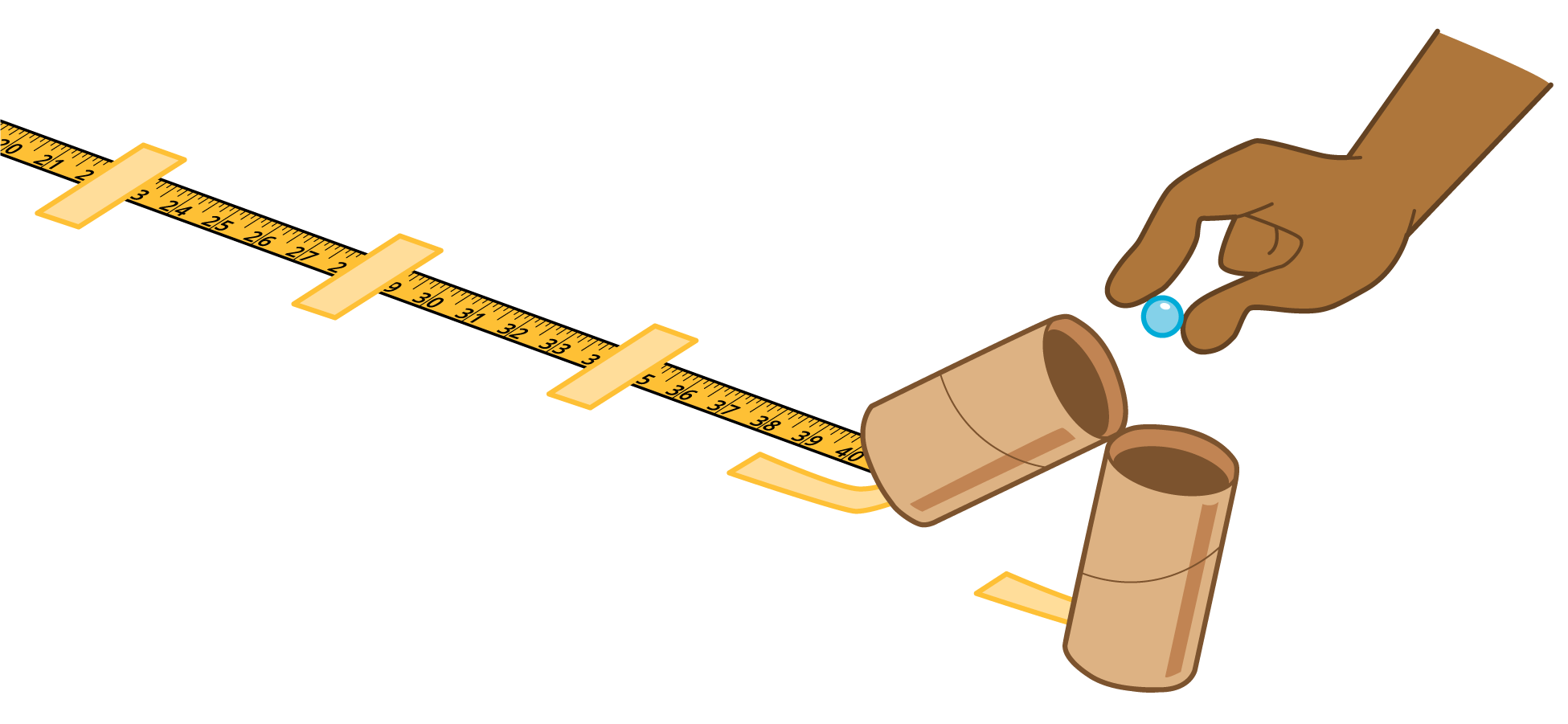 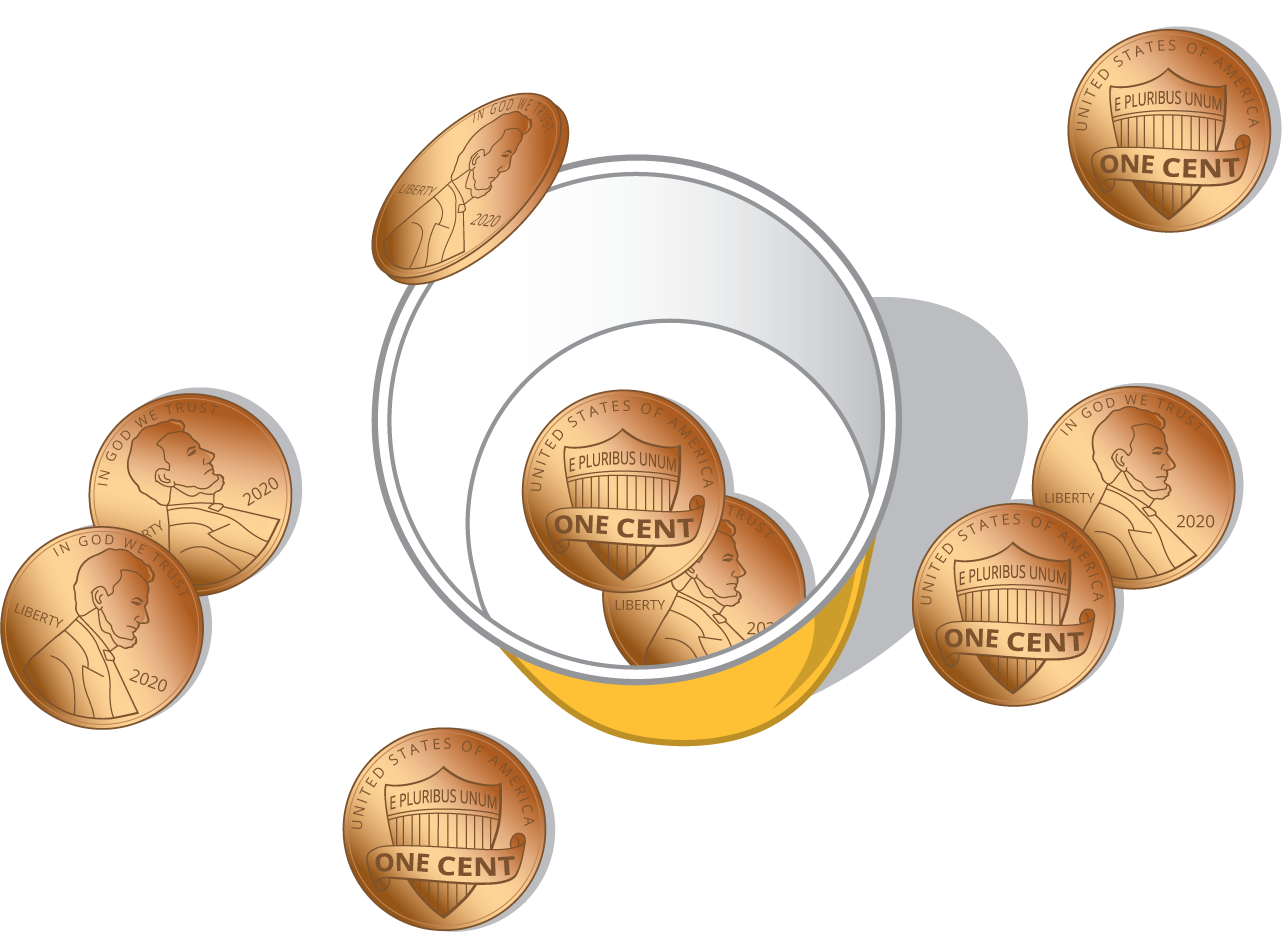 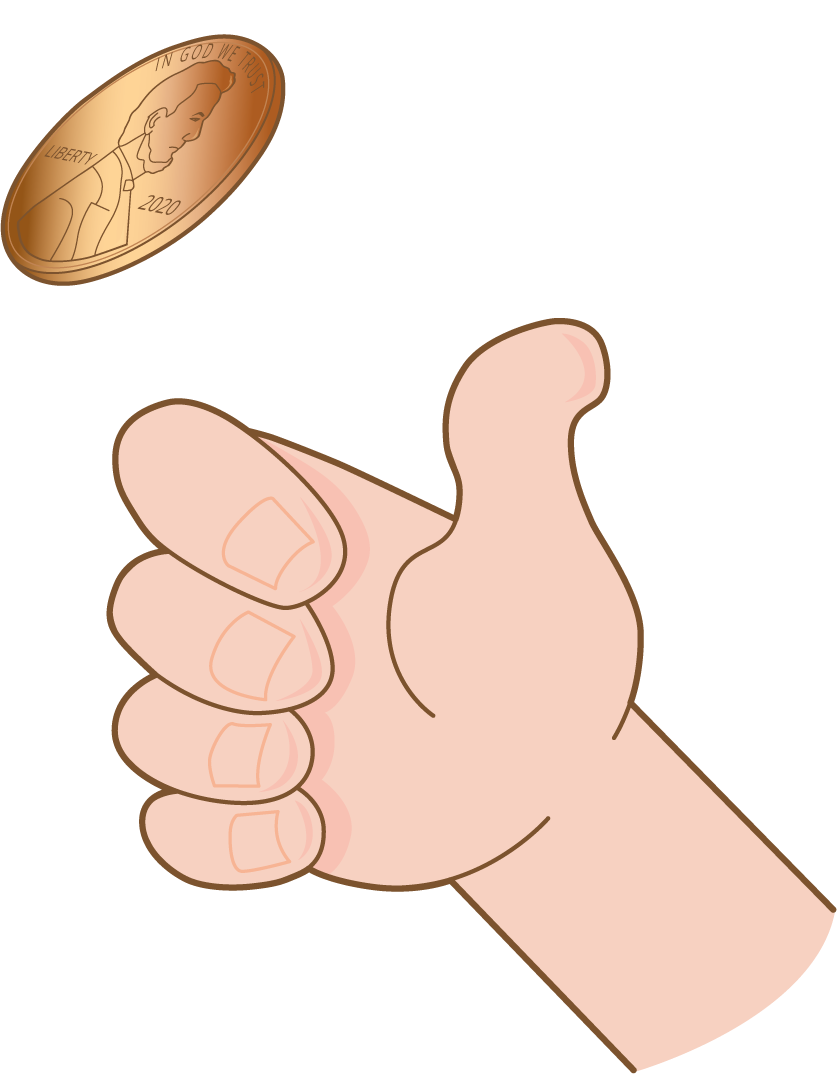 16.1: Create Your Own Carnival GameUse the materials to design your own carnival game.What are the rules of your game?How does someone win the game?Test out your game at least one time.Redesign your game to include at least 2 of the following:length or distance measurement in inchestime that has passedmultiplication and division within 100addition and subtraction within 1,000If you have time, play the new and improved game.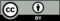 © CC BY 2021 Illustrative Mathematics®